Vážení rodiče,zveme Vás společně s dětmi na naši jarníV E L I K O N O Č N Í   D Í L N U,která se bude konat: -ve čtvrtek 17. 3. 2016           -v 1515 hodin           -ve třídě Kapříků.Přijďte si s námi vyrobit něco pěkného na jarní stůl, velikonoční přáníčka, dekorace do oken a bude i oblíbená technika ,,mramorování“.S sebou si můžete přinést: *1-2 omytá vyfouklá vejce,         *dřevěný kolíčekK dispozici na dílně bude: *tavná pistole, *temperové a mramorovací barvy, * barevné papíry, *lepidla, * drobné dekorace (peříčka, barevná lýka) a další..Bude možnost zakoupení za menší poplatek (cca 20 Kč/ks) dekorace z pedigu.Těšíme se na společné tvoření!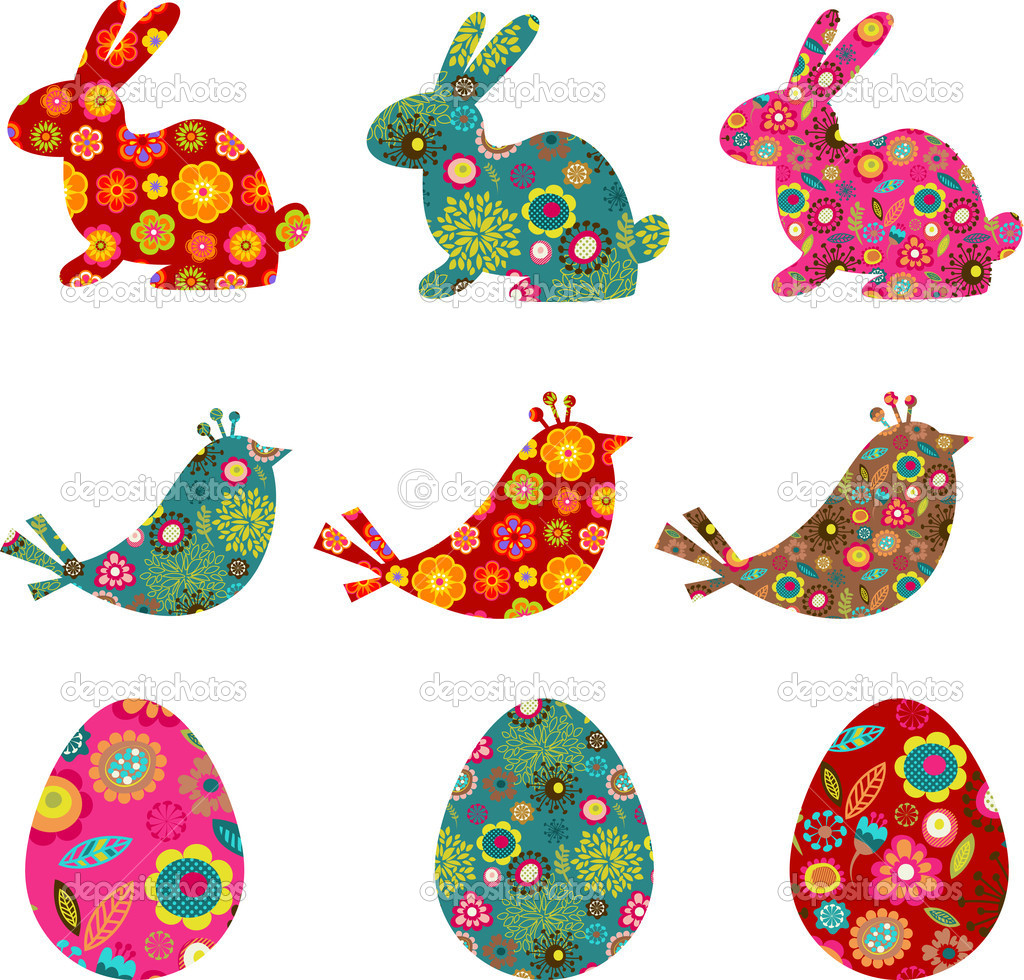 